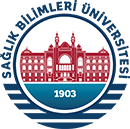 Tarih:   /  /    SAĞLIK BİLİMLERİ ENSTİTÜSÜ MÜDÜRLÜĞÜNEAnabilim Dalımız doktora öğrencisi       nolu      ’nın       tarihinde yapılan “Doktora Yeterlik Sınavına” ilişkin Doktora Yeterlik Jürisi ve Doktora Yeterlik Komitesine ait sınav tutanakları aşağıda sunulmuştur.Gereğini bilgilerinize arz ederim.                                                                                                                                                                     İmza      Anabilim Dalı Başkanı
(Unvanı, Adı ve Soyadı)DOKTORA YETERLİK KOMİTESİ SINAV TUTANAĞIDOKTORA YETERLİK KOMİTESİ SINAV TUTANAĞIDOKTORA YETERLİK KOMİTESİ SINAV TUTANAĞI                                                                                                                                                                                       /  /    Adayın Doktora Yeterlik Sınavında       Başarılı    /     Başarısız    olduğuna;     
                                                                          Oybirliği /      Oy çokluğu    ile karar verilmiştir.                                                                                                                                                                                       /  /    Adayın Doktora Yeterlik Sınavında       Başarılı    /     Başarısız    olduğuna;     
                                                                          Oybirliği /      Oy çokluğu    ile karar verilmiştir.                                                                                                                                                                                       /  /    Adayın Doktora Yeterlik Sınavında       Başarılı    /     Başarısız    olduğuna;     
                                                                          Oybirliği /      Oy çokluğu    ile karar verilmiştir.Unvanı, Adı ve SoyadıAnabilim Dalı/ Kurumuİmza1.            /      2.            /      3.            /      4.            /      5.            /      DOKTORA YETERLİK JÜRİSİ SINAV TUTANAĞIDOKTORA YETERLİK JÜRİSİ SINAV TUTANAĞIDOKTORA YETERLİK JÜRİSİ SINAV TUTANAĞI                                                                                                                                                                                       /  /    Yazılı Sınav Tarihi/Saati/Yeri:       /       /      Sözlü Sınav Tarihi/Saati/Yeri:       /       /      Değerlendirme ve Sonuç:                                                           Yazılı Sınav Notu:                       Sözlü Sınav Notu:      Adayın Doktora Yeterlik Sınavında   Başarılı   /     Başarısız    olduğuna                                                                         Oybirliği /   Oy çokluğu   ile karar verilmiştir.                                                                                                                                                                                       /  /    Yazılı Sınav Tarihi/Saati/Yeri:       /       /      Sözlü Sınav Tarihi/Saati/Yeri:       /       /      Değerlendirme ve Sonuç:                                                           Yazılı Sınav Notu:                       Sözlü Sınav Notu:      Adayın Doktora Yeterlik Sınavında   Başarılı   /     Başarısız    olduğuna                                                                         Oybirliği /   Oy çokluğu   ile karar verilmiştir.                                                                                                                                                                                       /  /    Yazılı Sınav Tarihi/Saati/Yeri:       /       /      Sözlü Sınav Tarihi/Saati/Yeri:       /       /      Değerlendirme ve Sonuç:                                                           Yazılı Sınav Notu:                       Sözlü Sınav Notu:      Adayın Doktora Yeterlik Sınavında   Başarılı   /     Başarısız    olduğuna                                                                         Oybirliği /   Oy çokluğu   ile karar verilmiştir.Unvanı, Adı ve SoyadıAnabilim Dalı/ Kurumuİmza1.            /      2.            /      3.            /      4.            /      5.            /      Ek: Yazılı ve Sözlü Sınav TutanaklarıEk: Yazılı ve Sözlü Sınav TutanaklarıEk: Yazılı ve Sözlü Sınav Tutanakları